Rehberlik kişinin bir bütün olarak gelişmesini ve kendisini tanımasını hedeflemektedir.Rehberlik servisi öğrencilerimizle problem odaklı değil, gelişimsel rehberlik modeli temelli çalışmalar planlamaktadır. Öğrenciler sadece bir yönüyle değil bütünüyle gözlenmektedir.Rehberlik servisi , öğrencilere ;-Duygusal gelişim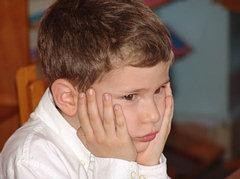 -Zihinsel gelişim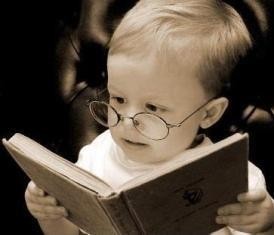 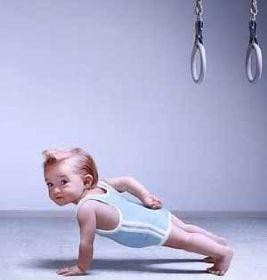 -Dil gelişimi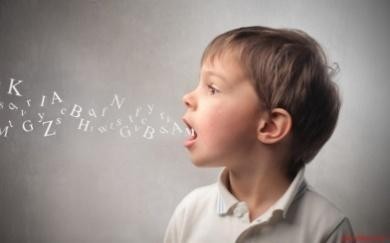 -Ahlâki gelişim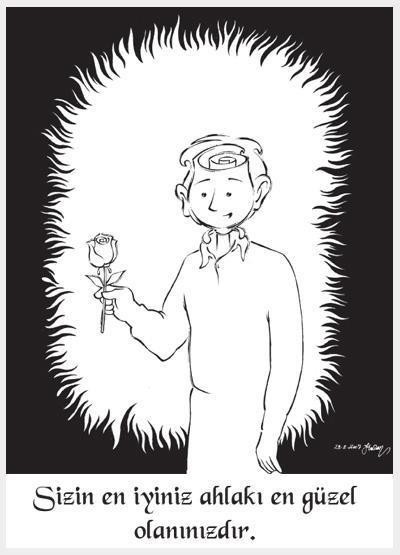 -Fiziksel gelişimgibi gelişim alanlarının tümünü dikkate alarak yaklaşır.Rehberlik derslerinde sınıf düzeylerine uygun olarak aynı amaç doğrultusunda farklı etkinlikler yapılmaktadır. Öğrencilere ihtiyaçları doğrultusunda seminerler verilmektedir.Yine öğrenci ihtiyacına göre bireysel ya da grup rehberliğiyle gelişime katkı sağlanmaktadır.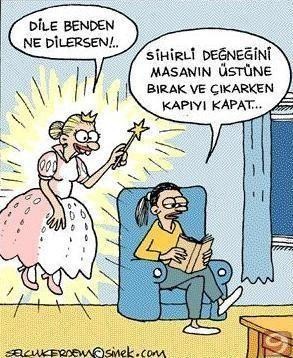 İnsanın sosyal bir varlık olduğu dikkate alınarak, bireysel ilgi ve yeteneklerinin keşfedilmesi ve geliştirilmesi amaçlanmaktadır.Rehberlik Servisinin AmacıÖğrenci yaşamında bilgi ve başarının yanı sıra düşünce ve davranış hazırlığının da önemli bir etken olduğundan hareketle yola çıkan Rehberlik Servisimiz,öğrencilerimizin gelişim süreci içinde karşılaştıkları güçlükleri problem haline dönüşmeden çözmelerine yardımcı olmak, kendini tanıyan, uyum ve iletişimbecerisine sahip, çevresine duyarlı, mutlu, sağlıklı, yaratıcı bireyler olarak yetişmelerine katkıda bulunmak.İlkelerimizGizlilikGönüllülükSüreklilikKişi haklarına saygıGüvenBireyin değerliliğiBireyin özerkliğiİşbirliğiRehberlik Servisi Ne Değildir?Bireyin yapamadıklarını onun adına yapmaz.Disiplin, yargılama ya da ceza merkezi değildir.Rehberlik servisi hastane, rehber öğretmendoktor değildir.Problemi çözmez çözüm sürecine yardımcı olur.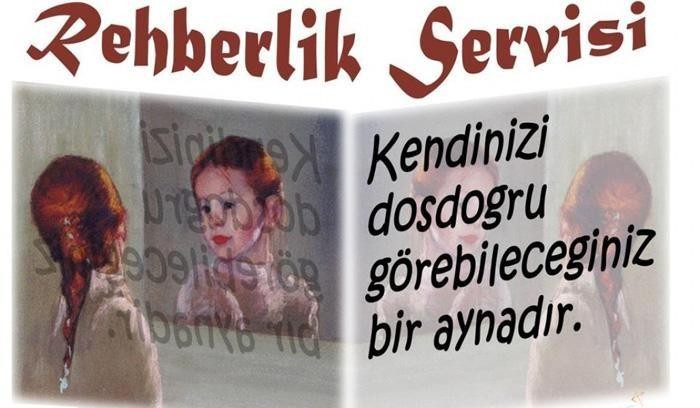 Okulumuzda bulunan rehberlik ve psikolojik danışma servisine ihtiyaç duyduğunuz her konuda başvurabilirsiniz. Bu konulardan bazıları;